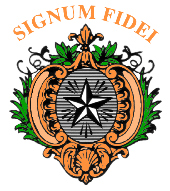 St. Patrick’s Grammar SchoolPlease read the following carefully:The form should be completed in typescript or black ink minimum font point 10.For Covid-19 reasons emailed applications will be accepted at this time via jreid156@c2kni.net Posts involving working in Educational Establishments are subject to the Provisions Of The Protection Of Children and Vulnerable Adults (NI) Order 2003.On taking up a post, the applicant must be a Registered Teacher with the GTCNI.Only applications which contain all the information which has been sought will be considered.Canvassing will disqualify.Completed applications must be returned by 12.00noon on Thursday 27 May 2021.Applications received after this time will not be considered.Shortlisting will begin week beginning 31 May 2021 and interviews will take place week commencing 7 June 2021.Completed application forms should be sent to:The Principal Correspondent to the Board of GovernorsSt. Patrick’s Grammar School109 Saul Street DownpatrickBT30 6NJThe content and format of this form must not be changed in any way Additional pages must not be addedCurriculum Vitae will not be acceptedFailure to adhere to these rules will result in disqualification Please do not remove this page. Please sign below to indicate that you have read and followed the above instructions.Signature of Applicant: ___________________________	Date: _______________St Patrick’s Grammar School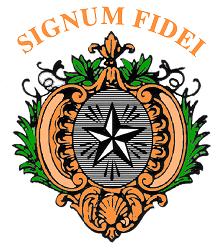 109 Saul StreetDownpatrick		Co Down            		Tel: 028 44619722The Board of Governors reserves the right to apply enhancement criteria should shortlisting require it.A candidate found to have given false information, or to have suppressed any material fact, will be liable to disqualification or, if appointed, to dismissal. Canvassing will disqualify.When completed, this form, in an envelope marked CONFIDENTIAL, should be returned by 12 Noon on Thursday 27 May 2021 to:The PrincipalCorrespondent to the Board of GovernorsSt. Patrick’s Grammar School109 Saul Street DownpatrickCo Down
BT0 6NJPlease submit the Fair Employment Monitoring Questionnaire in an envelope marked Confidential with your completed application form.Part 1Please complete the following:Part 2Please tick boxes as appropriate:Application Form for the Post of Teacher of Boys’ PE and Double Award BTEC Sport to KS5 with GeographyFull-Time PermanentCommencing from 24th August 2021Section 1:  Personal DetailsSection 1:  Personal DetailsSection 1:  Personal DetailsSection 1:  Personal DetailsTitle:  Dr/Mr/Mrs/Miss/Ms/OtherForenames:Surname:Surname:Date of Birth:Preferred Name:Former Name:Former Name:National Insurance Number:GTCNI Number:TR Number:TR Number:Address:Address:Home phone number:  Work number:Mobile number:Email address:Home phone number:  Work number:Mobile number:Email address:Are you eligible for employment in the UK?Are you eligible for employment in the UK?Yes No If no, please provide details:If no, please provide details:If no, please provide details:If no, please provide details:Do you hold a current driving licence?Do you hold a current driving licence?Yes No Do you have endorsements? Do you have endorsements? Yes No If yes, please provide details:If yes, please provide details:If yes, please provide details:If yes, please provide details:What class of vehicle are you licenced to drive?What class of vehicle are you licenced to drive?Do you know/are you related to any person at St. Patrick’s Grammar School, Downpatrick? Do you know/are you related to any person at St. Patrick’s Grammar School, Downpatrick? Yes No If yes, please provide details:If yes, please provide details:If yes, please provide details:If yes, please provide details:Where did you learn about this vacancy?Where did you learn about this vacancy?Section 2:  GCSE/A’ Level/University/Professional - QualificationsPlease start with the most recent.Name of 
school/college/universityDates of
attendanceDates of
attendanceDates of
attendanceExaminationsExaminationsExaminationsExaminationsName of 
school/college/universityDates of
attendanceDates of
attendanceDates of
attendanceSubjectResultDateAwarding bodyFrom: dd / mm / yyFrom: dd / mm / yyFrom: dd / mm / yyTo: dd / mm / yyTo: dd / mm / yyTo: dd / mm / yyFrom: dd / mm / yyFrom: dd / mm / yyFrom: dd / mm / yyTo: dd / mm / yyTo: dd / mm / yyTo: dd / mm / yyFrom: dd / mm / yyFrom: dd / mm / yyFrom: dd / mm / yyTo: dd / mm / yyTo: dd / mm / yyTo: dd / mm / yyFrom: dd / mm / yyFrom: dd / mm / yyFrom: dd / mm / yyTo: dd / mm / yyTo: dd / mm / yyTo: dd / mm / yyFrom: dd / mm / yyFrom: dd / mm / yyFrom: dd / mm / yyTo: dd / mm / yyTo: dd / mm / yyTo: dd / mm / yySection 3: Continuing Professional Development Please provide details of continuous professional development in the last five years.Section 3: Continuing Professional Development Please provide details of continuous professional development in the last five years.Section 3: Continuing Professional Development Please provide details of continuous professional development in the last five years.DatesDatesTraining/Development ActivityFromToSection 4:  Employment ExperienceSection 4:  Employment ExperienceCurrent/Most Recent EmploymentCurrent/Most Recent EmploymentName and address of employer:Current/most recent job title:Brief description of duties and responsibilities:Date commenced employment:Date employment ended (if applicable):Salary on leaving:Reason for seeking other employment:Previous Employment History and / or Activities since leaving Secondary EducationPrevious Employment History and / or Activities since leaving Secondary EducationPrevious Employment History and / or Activities since leaving Secondary EducationPrevious Employment History and / or Activities since leaving Secondary EducationPrevious Employment History and / or Activities since leaving Secondary EducationPrevious Employment History and / or Activities since leaving Secondary EducationDatesDatesName and Address of EmployerPosition HeldReason for LeavingSalary PointsFromToName and Address of EmployerPosition HeldReason for LeavingSalary PointsPlease detail dates and reasons for any absences in the last 3 years Section 5: Essential CriteriaSection 5: Essential CriteriaPlease complete the following demonstrating how you meet each of the criteria listed.Please note when typing in the boxes they will expand to accommodate your entries.Please complete the following demonstrating how you meet each of the criteria listed.Please note when typing in the boxes they will expand to accommodate your entries.Experience of teaching BTEC Single Award and Double       Award Sport at KS5Experience of teaching CCEA GCSE Experience of teaching an additional subject(s) PE including Geography at KS3 Experience of supporting pupilsExperience of effective strategies to monitor and evaluate student progressExperience of coaching school teamsDemonstrate effective strategies to maintain motivation and discipline in the classroom Clear communication skillsHigh level of proficiency in ICT Evidence of ability to develop Individual Educational Plans (IEP) for pupils Passion for subject Demonstrate a caring, pastoral and child-centred approach Positive attitude towards development Commitment to life-long learning High standards of personal and professional presentation Ability to work within a team Organised, reflective and innovative Commitment to aims and values of a Lasallian schoolDesirable CriteriaDesirable CriteriaPlease complete the following demonstrating how you meet each of the criteria listed.Please note when typing in the boxes they will expand to accommodate your entries.Please complete the following demonstrating how you meet each of the criteria listed.Please note when typing in the boxes they will expand to accommodate your entries.Ability and willingness to teach an additional subject(S) at KS3 Knowledge of Curriculum Development Experience of organising and delivering extra-curricular activities in SportDemonstrate ability to build effective working relationships Ability to promote learning and physical well-being within the school community Willingness to adopt change Evidence of high levels of self-management Other experience relevant to this applicationSection 6:  Criminal RecordSection 6:  Criminal RecordSection 6:  Criminal RecordAn offer of employment is conditional upon the School receiving an Enhanced Disclosure from AccessNI which the School considers to be satisfactory.  It is unlawful for the School to employ anyone who is barred from working with children, and it is a criminal offence for any person who is barred from working with children to attempt to apply for a position. If you are successful in your application, you will be required to complete an online Disclosure Application Form. Any information disclosed will be handled in accordance with any guidance and/or code of practice published by AccessNI.This position is exempt from the Rehabilitation of Offenders Act 1974 and therefore all convictions, cautions, reprimands and final warnings, including those which would normally be considered "spent" under the Act, must be declared.If you have a criminal record, this will not automatically debar you from employment. Instead, each case will be assessed fairly by reference to the School’s objective assessment procedure.An offer of employment is conditional upon the School receiving an Enhanced Disclosure from AccessNI which the School considers to be satisfactory.  It is unlawful for the School to employ anyone who is barred from working with children, and it is a criminal offence for any person who is barred from working with children to attempt to apply for a position. If you are successful in your application, you will be required to complete an online Disclosure Application Form. Any information disclosed will be handled in accordance with any guidance and/or code of practice published by AccessNI.This position is exempt from the Rehabilitation of Offenders Act 1974 and therefore all convictions, cautions, reprimands and final warnings, including those which would normally be considered "spent" under the Act, must be declared.If you have a criminal record, this will not automatically debar you from employment. Instead, each case will be assessed fairly by reference to the School’s objective assessment procedure.An offer of employment is conditional upon the School receiving an Enhanced Disclosure from AccessNI which the School considers to be satisfactory.  It is unlawful for the School to employ anyone who is barred from working with children, and it is a criminal offence for any person who is barred from working with children to attempt to apply for a position. If you are successful in your application, you will be required to complete an online Disclosure Application Form. Any information disclosed will be handled in accordance with any guidance and/or code of practice published by AccessNI.This position is exempt from the Rehabilitation of Offenders Act 1974 and therefore all convictions, cautions, reprimands and final warnings, including those which would normally be considered "spent" under the Act, must be declared.If you have a criminal record, this will not automatically debar you from employment. Instead, each case will be assessed fairly by reference to the School’s objective assessment procedure.Have you been convicted by the courts of any criminal offence?  Yes No Is there any relevant court action pending against you?Yes No Have you ever received a caution, reprimand or final warning from the police?Yes No If answering "YES" to any of the above, please provide details on a separate sheet and send this in a sealed envelope marked "Confidential" with your application form.If answering "YES" to any of the above, please provide details on a separate sheet and send this in a sealed envelope marked "Confidential" with your application form.If answering "YES" to any of the above, please provide details on a separate sheet and send this in a sealed envelope marked "Confidential" with your application form.Section 7:  ReferencesPlease supply the names and contact details of two people who we may contact for references. One of these must be your current or most recent employer.  Neither referee should be a relative or someone known to you solely as a friend. The School reserves the right to take up references from any previous employer. St. Patrick’s Grammar School will request references for all shortlisted candidates before interview.Section 7:  ReferencesPlease supply the names and contact details of two people who we may contact for references. One of these must be your current or most recent employer.  Neither referee should be a relative or someone known to you solely as a friend. The School reserves the right to take up references from any previous employer. St. Patrick’s Grammar School will request references for all shortlisted candidates before interview.Referee 1 – Professional Referee 2 – Character Name:Name:Organisation:Organisation:Address:Address:Telephone number:Email address:Relation to you:Telephone number:Email address:Relation to you:Occupation:Occupation:Section 8:  RecruitmentIt is the School’s policy to employ the best qualified personnel, to provide equal opportunity for the advancement of employees, including promotion and training, and not to discriminate against any person because of his/her race, colour, national or ethnic origin, sex, sexual orientation, marital or civil partnership status, religion or religious belief, disability or age.  All new appointments are subject to a probationary period. The School is committed to safeguarding and promoting the welfare of children and young people and expects all staff and volunteers to share this commitment.A copy of the School’s Child Protection/Safeguarding Policy can be found on the school’s website www.spgs.co.uk and is available for download. Please take the time to read it as it may be referred to during any interview that you might be invited to attend.If your application is successful, the School will retain the information provided in this form (together with any attachments) on your personnel file. If your application is unsuccessful, all documentation relating to your application will normally be confidentially destroyed as confidential waste after six months. This information will not be disclosed to a third party unless we are required to do so by law.Section 9:  DeclarationI confirm that the information I have given on this application form is true and correct to the best of my knowledge.I confirm that I am not disqualified from working with children or subject to sanctions imposed by a regulatory body.I understand that providing false information is an offence which could result in my application being rejected or (if false information comes to light after my appointment) summary dismissal and may amount to a criminal offence.I consent to the organisation processing the information given on this form, including any 'sensitive' information, as may be necessary during the recruitment and selection process.I am not suffering from any disability which would prevent me from carrying out the duties of this post.I consent to the organisation making direct contact with the people specified as my referees to verify the reference.Signed:Date:ST. PATRICK’S GRAMMAR SCHOOL IS AN EQUAL OPPORTUNITY EMPLOYEREQUAL OPPORTUNITIES MONITORING QUESTIONNAIREAPPLICANTS FOR TEACHING RELATED POSTSThe Board of Governors of St. Patrick’s Grammar School is committed to equality of opportunity for all applicants to teaching posts regardless of their gender, marital status, disability or race. The Board of Governors selects those eligible and suitable for employment and advancement solely on the basis of merit and is monitoring its activities to ensure that its equal opportunities policy is implemented effectively. The monitoring of activities compares the recruitment and career progression of job applicants.  Your co-operation in completing the section below would assist the Board of Governors in working towards equality of opportunity throughout the teaching profession.Post Title:DOB:National Insurance No:National Insurance No:TR NO:Marital Status:SingleMarriedMarriedMarriedOtherGender:MaleFemaleFemaleFemaleFamily Status:No Caring ResponsibilitiesNo Caring ResponsibilitiesNo Caring ResponsibilitiesCare for Other RelativesCare for Other RelativesCare for Other RelativesCare for Other RelativesCare for ChildrenCare for ChildrenCare for ChildrenOtherOtherOtherOtherI am a member of the:I am a member of the:I am a member of the:I am a member of the:I am a member of the:I am a member of the:I am a member of the:I am a member of the:I am a member of the:I am a member of the:I am a member of the:Roman Catholic community:Roman Catholic community:Roman Catholic community:Protestant community:Protestant community:Protestant community:Protestant community:Neither Protestant nor Roman Catholic:Neither Protestant nor Roman Catholic:Neither Protestant nor Roman Catholic:Neither Protestant nor Roman Catholic:Neither Protestant nor Roman Catholic:Neither Protestant nor Roman Catholic:Neither Protestant nor Roman Catholic:Neither Protestant nor Roman Catholic:Neither Protestant nor Roman Catholic:Part 3Part 3Part 3Part 3Part 3Part 3Part 3Part 3Part 3Part 3Part 3Part 3Part 3Part 3Part 3Part 3Part 3Part 3Part 3Have you any mental or physical disability as defined below:Have you any mental or physical disability as defined below:Have you any mental or physical disability as defined below:Have you any mental or physical disability as defined below:Have you any mental or physical disability as defined below:Have you any mental or physical disability as defined below:Have you any mental or physical disability as defined below:Have you any mental or physical disability as defined below:Have you any mental or physical disability as defined below:Have you any mental or physical disability as defined below:YesYesYesNo“A person has a disability if he/she has a physical or mental impairment which has a substantial and long-term adverse effect on his/her ability to carry out normal day to day activities” (Disability Discrimination Act 1995)“A person has a disability if he/she has a physical or mental impairment which has a substantial and long-term adverse effect on his/her ability to carry out normal day to day activities” (Disability Discrimination Act 1995)“A person has a disability if he/she has a physical or mental impairment which has a substantial and long-term adverse effect on his/her ability to carry out normal day to day activities” (Disability Discrimination Act 1995)“A person has a disability if he/she has a physical or mental impairment which has a substantial and long-term adverse effect on his/her ability to carry out normal day to day activities” (Disability Discrimination Act 1995)“A person has a disability if he/she has a physical or mental impairment which has a substantial and long-term adverse effect on his/her ability to carry out normal day to day activities” (Disability Discrimination Act 1995)“A person has a disability if he/she has a physical or mental impairment which has a substantial and long-term adverse effect on his/her ability to carry out normal day to day activities” (Disability Discrimination Act 1995)“A person has a disability if he/she has a physical or mental impairment which has a substantial and long-term adverse effect on his/her ability to carry out normal day to day activities” (Disability Discrimination Act 1995)“A person has a disability if he/she has a physical or mental impairment which has a substantial and long-term adverse effect on his/her ability to carry out normal day to day activities” (Disability Discrimination Act 1995)“A person has a disability if he/she has a physical or mental impairment which has a substantial and long-term adverse effect on his/her ability to carry out normal day to day activities” (Disability Discrimination Act 1995)“A person has a disability if he/she has a physical or mental impairment which has a substantial and long-term adverse effect on his/her ability to carry out normal day to day activities” (Disability Discrimination Act 1995)“A person has a disability if he/she has a physical or mental impairment which has a substantial and long-term adverse effect on his/her ability to carry out normal day to day activities” (Disability Discrimination Act 1995)“A person has a disability if he/she has a physical or mental impairment which has a substantial and long-term adverse effect on his/her ability to carry out normal day to day activities” (Disability Discrimination Act 1995)“A person has a disability if he/she has a physical or mental impairment which has a substantial and long-term adverse effect on his/her ability to carry out normal day to day activities” (Disability Discrimination Act 1995)“A person has a disability if he/she has a physical or mental impairment which has a substantial and long-term adverse effect on his/her ability to carry out normal day to day activities” (Disability Discrimination Act 1995)“A person has a disability if he/she has a physical or mental impairment which has a substantial and long-term adverse effect on his/her ability to carry out normal day to day activities” (Disability Discrimination Act 1995)“A person has a disability if he/she has a physical or mental impairment which has a substantial and long-term adverse effect on his/her ability to carry out normal day to day activities” (Disability Discrimination Act 1995)“A person has a disability if he/she has a physical or mental impairment which has a substantial and long-term adverse effect on his/her ability to carry out normal day to day activities” (Disability Discrimination Act 1995)“A person has a disability if he/she has a physical or mental impairment which has a substantial and long-term adverse effect on his/her ability to carry out normal day to day activities” (Disability Discrimination Act 1995)“A person has a disability if he/she has a physical or mental impairment which has a substantial and long-term adverse effect on his/her ability to carry out normal day to day activities” (Disability Discrimination Act 1995)“A person has a disability if he/she has a physical or mental impairment which has a substantial and long-term adverse effect on his/her ability to carry out normal day to day activities” (Disability Discrimination Act 1995)“A person has a disability if he/she has a physical or mental impairment which has a substantial and long-term adverse effect on his/her ability to carry out normal day to day activities” (Disability Discrimination Act 1995)“A person has a disability if he/she has a physical or mental impairment which has a substantial and long-term adverse effect on his/her ability to carry out normal day to day activities” (Disability Discrimination Act 1995)“A person has a disability if he/she has a physical or mental impairment which has a substantial and long-term adverse effect on his/her ability to carry out normal day to day activities” (Disability Discrimination Act 1995)“A person has a disability if he/she has a physical or mental impairment which has a substantial and long-term adverse effect on his/her ability to carry out normal day to day activities” (Disability Discrimination Act 1995)Part 4Part 4Part 4Part 4Part 4Part 4Part 4Part 4Part 4Part 4Part 4Part 4Part 4Part 4Part 4Part 4Part 4Part 4Part 4Part 4Part 4Part 4Part 4Part 4Ethnic Origin:WhiteIndianChineseChineseChineseChineseMember of Irish Travelling CommunityMember of Irish Travelling CommunityMember of Irish Travelling CommunityMember of Irish Travelling CommunityMember of Irish Travelling CommunityMember of Irish Travelling CommunityMember of Irish Travelling CommunityMember of Irish Travelling CommunityPakistani/BangladeshiPakistani/BangladeshiPakistani/BangladeshiPakistani/BangladeshiPakistani/BangladeshiPakistani/BangladeshiAfro-CaribbeanAfro-CaribbeanAfro-CaribbeanAfro-CaribbeanOtherOtherOtherOtherAccess to the information you provide will be strictly controlled and will not be available to any other persons.  Monitoring will be by the use of statistical summaries of information in which the identity of individuals will not appear.  The information will not be available for any purpose other then equal opportunities monitoring.Access to the information you provide will be strictly controlled and will not be available to any other persons.  Monitoring will be by the use of statistical summaries of information in which the identity of individuals will not appear.  The information will not be available for any purpose other then equal opportunities monitoring.Access to the information you provide will be strictly controlled and will not be available to any other persons.  Monitoring will be by the use of statistical summaries of information in which the identity of individuals will not appear.  The information will not be available for any purpose other then equal opportunities monitoring.Access to the information you provide will be strictly controlled and will not be available to any other persons.  Monitoring will be by the use of statistical summaries of information in which the identity of individuals will not appear.  The information will not be available for any purpose other then equal opportunities monitoring.Access to the information you provide will be strictly controlled and will not be available to any other persons.  Monitoring will be by the use of statistical summaries of information in which the identity of individuals will not appear.  The information will not be available for any purpose other then equal opportunities monitoring.Access to the information you provide will be strictly controlled and will not be available to any other persons.  Monitoring will be by the use of statistical summaries of information in which the identity of individuals will not appear.  The information will not be available for any purpose other then equal opportunities monitoring.Access to the information you provide will be strictly controlled and will not be available to any other persons.  Monitoring will be by the use of statistical summaries of information in which the identity of individuals will not appear.  The information will not be available for any purpose other then equal opportunities monitoring.Access to the information you provide will be strictly controlled and will not be available to any other persons.  Monitoring will be by the use of statistical summaries of information in which the identity of individuals will not appear.  The information will not be available for any purpose other then equal opportunities monitoring.Access to the information you provide will be strictly controlled and will not be available to any other persons.  Monitoring will be by the use of statistical summaries of information in which the identity of individuals will not appear.  The information will not be available for any purpose other then equal opportunities monitoring.Access to the information you provide will be strictly controlled and will not be available to any other persons.  Monitoring will be by the use of statistical summaries of information in which the identity of individuals will not appear.  The information will not be available for any purpose other then equal opportunities monitoring.Access to the information you provide will be strictly controlled and will not be available to any other persons.  Monitoring will be by the use of statistical summaries of information in which the identity of individuals will not appear.  The information will not be available for any purpose other then equal opportunities monitoring.Access to the information you provide will be strictly controlled and will not be available to any other persons.  Monitoring will be by the use of statistical summaries of information in which the identity of individuals will not appear.  The information will not be available for any purpose other then equal opportunities monitoring.Access to the information you provide will be strictly controlled and will not be available to any other persons.  Monitoring will be by the use of statistical summaries of information in which the identity of individuals will not appear.  The information will not be available for any purpose other then equal opportunities monitoring.Access to the information you provide will be strictly controlled and will not be available to any other persons.  Monitoring will be by the use of statistical summaries of information in which the identity of individuals will not appear.  The information will not be available for any purpose other then equal opportunities monitoring.Access to the information you provide will be strictly controlled and will not be available to any other persons.  Monitoring will be by the use of statistical summaries of information in which the identity of individuals will not appear.  The information will not be available for any purpose other then equal opportunities monitoring.Access to the information you provide will be strictly controlled and will not be available to any other persons.  Monitoring will be by the use of statistical summaries of information in which the identity of individuals will not appear.  The information will not be available for any purpose other then equal opportunities monitoring.Access to the information you provide will be strictly controlled and will not be available to any other persons.  Monitoring will be by the use of statistical summaries of information in which the identity of individuals will not appear.  The information will not be available for any purpose other then equal opportunities monitoring.Access to the information you provide will be strictly controlled and will not be available to any other persons.  Monitoring will be by the use of statistical summaries of information in which the identity of individuals will not appear.  The information will not be available for any purpose other then equal opportunities monitoring.Access to the information you provide will be strictly controlled and will not be available to any other persons.  Monitoring will be by the use of statistical summaries of information in which the identity of individuals will not appear.  The information will not be available for any purpose other then equal opportunities monitoring.Access to the information you provide will be strictly controlled and will not be available to any other persons.  Monitoring will be by the use of statistical summaries of information in which the identity of individuals will not appear.  The information will not be available for any purpose other then equal opportunities monitoring.Access to the information you provide will be strictly controlled and will not be available to any other persons.  Monitoring will be by the use of statistical summaries of information in which the identity of individuals will not appear.  The information will not be available for any purpose other then equal opportunities monitoring.Access to the information you provide will be strictly controlled and will not be available to any other persons.  Monitoring will be by the use of statistical summaries of information in which the identity of individuals will not appear.  The information will not be available for any purpose other then equal opportunities monitoring.Access to the information you provide will be strictly controlled and will not be available to any other persons.  Monitoring will be by the use of statistical summaries of information in which the identity of individuals will not appear.  The information will not be available for any purpose other then equal opportunities monitoring.Access to the information you provide will be strictly controlled and will not be available to any other persons.  Monitoring will be by the use of statistical summaries of information in which the identity of individuals will not appear.  The information will not be available for any purpose other then equal opportunities monitoring.This sheet will be removed from your application form in the School and used for the above monitoring purposes only.This sheet will be removed from your application form in the School and used for the above monitoring purposes only.This sheet will be removed from your application form in the School and used for the above monitoring purposes only.This sheet will be removed from your application form in the School and used for the above monitoring purposes only.This sheet will be removed from your application form in the School and used for the above monitoring purposes only.This sheet will be removed from your application form in the School and used for the above monitoring purposes only.This sheet will be removed from your application form in the School and used for the above monitoring purposes only.This sheet will be removed from your application form in the School and used for the above monitoring purposes only.This sheet will be removed from your application form in the School and used for the above monitoring purposes only.This sheet will be removed from your application form in the School and used for the above monitoring purposes only.This sheet will be removed from your application form in the School and used for the above monitoring purposes only.This sheet will be removed from your application form in the School and used for the above monitoring purposes only.This sheet will be removed from your application form in the School and used for the above monitoring purposes only.This sheet will be removed from your application form in the School and used for the above monitoring purposes only.This sheet will be removed from your application form in the School and used for the above monitoring purposes only.This sheet will be removed from your application form in the School and used for the above monitoring purposes only.This sheet will be removed from your application form in the School and used for the above monitoring purposes only.This sheet will be removed from your application form in the School and used for the above monitoring purposes only.This sheet will be removed from your application form in the School and used for the above monitoring purposes only.This sheet will be removed from your application form in the School and used for the above monitoring purposes only.This sheet will be removed from your application form in the School and used for the above monitoring purposes only.This sheet will be removed from your application form in the School and used for the above monitoring purposes only.This sheet will be removed from your application form in the School and used for the above monitoring purposes only.This sheet will be removed from your application form in the School and used for the above monitoring purposes only.